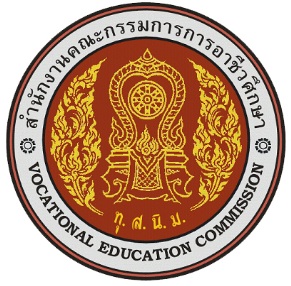 รายงานผลการปฏิบัติงานและผลการประเมินตนเองรายบุคคล(Self Assessment Report : SAR)ประจำปีการศึกษา  256๒ผู้รายงานชื่อ.................................................................ตำแหน่ง.........................................................แผนก.............................................................วิทยาลัยอาชีวศึกษาสุโขทัยสำนักงานคณะกรรมการการอาชีวศึกษา  กระทรวงศึกษาธิการ คำนำ	รายงานการประเมินตนเอง (Self Assessment Report : SAR) เป็นการประเมินการปฏิบัติหน้าที่ตามพระราชบัญญัติการศึกษาแห่งชาติ พุทธศักราช 2542 และฉบับปรับปรุง พุทธศักราช 2545 รวมทั้งมาตรฐานการศึกษาของวิทยาลัยอาชีวศึกษาสุโขทัย ข้าพเจ้าได้จัดทำขึ้นเพื่อรายงานผลการจัดการเรียนการสอนและการปฏิบัติหน้าที่ของข้าพเจ้าตามฝ่าย/กลุ่มงาน ตลอดจนกิจกรรมต่าง ๆ ที่ได้ส่งเสริมให้นักศึกษามีคุณลักษณะและคุณภาพตามระดับมาตรฐานคุณภาพการศึกษา วิทยาลัยอาชีวศึกษาสุโขทัย  สำนักงานคณะกรรมการการอาชีวศึกษา กระทรวงศึกษาธิการ ประจำปีการศึกษา  256๒	รายงานนี้  วิทยาลัยอาชีวศึกษาสุโขทัย สามารถนำผลการดำเนินงานไปจัดทำการประเมินคุณภาพภายในและสรุปรายงานให้ผู้บังคับบัญชาตามลำดับสายงาน  ตลอดจนเผยแพร่ให้กับผู้ปกครอง นักศึกษา ชุมชนในสังคมได้ทราบผลการปฏิบัติงานของบุคลากร วิทยาลัยอาชีวศึกษาสุโขทัย  สำนักงานคณะกรรมการการอาชีวศึกษา กระทรวงศึกษาธิการ 	ข้อมูลที่ได้จากการประเมินในการประเมินตนเอง (SAR) ในครั้งนี้ ข้าพเจ้าจะได้นำไปใช้ เป็นแนวทางในการปรับปรุงเพื่อพัฒนาการปฏิบัติงานที่ได้รับมอบหมาย เพื่อส่งเสริมและพัฒนาศักยภาพของผู้เรียนให้สูงขึ้นในทุก ๆ ด้านต่อไปสารบัญ									   		หน้า  ตอนที่  1  ข้อมูลส่วนตัว			  - ข้อมูลทั่วไป					                  		
                       - ข้อมูลการปฏิบัติหน้าที่
                       - การจัดกิจกรรมการเรียนการสอน		  - ผลการปฏิบัติงาน		  - ผลการประเมินการสอนของครูโดยนักเรียน - นักศึกษา		  - การประเมินตนเองของครู		         ภาคผนวก	รายงานการประเมินตนเอง  (SAR)ตอนที่  1  :  ข้อมูลส่วนตัว1.1  ข้อมูลทั่วไป     	ชื่อ...............................................สกุล............................................................	วุฒิการศึกษา    	ปริญญาตรี.................   วิชาเอก                                      จาก.................................     	ปริญญาโท................    วิชาเอก                                      จาก.................................      	อื่น ๆ ระบุ.................   วิชาเอก                                      จาก..................................              	ตำแหน่ง.................วิทยฐานะ  ชำนาญการ................. อายุ........ปี    ปฏิบัติราชการ........ปี      	เลขที่ตำแหน่ง.......................เงินเดือน....................บาท    เงินวิทยฐานะ.....................บาท      	วัน / เดือน / ปี เกิด  ...........................................................        	วัน / เดือน / ปี บรรจุเข้ารับราชการ....................................          สังกัดฝ่าย.......................... วิทยาลัย……...................สำนักงาน.......................…………แสดงจำนวนวันลา ประจำปีการศึกษา  256๒  (1 เมษายน  256๒ – 31 มีนาคม 256๓)1.2   ข้อมูลการปฏิบัติหน้าที่           1.2.1  ปฏิบัติการสอนตลอดปีการศึกษา 256๒           1.2.2   กิจกรรมพัฒนาผู้เรียน ที่ปฏิบัติการพัฒนาผู้เรียนตลอดปีการศึกษา  256๒ 1.2.3  ปฏิบัติหน้าที่ครูที่ปรึกษา          1.2.4  งานพิเศษ ในวิทยาลัย  ได้แก่		งาน................................................................ฝ่าย..................................................		งาน................................................................ฝ่าย..................................................		งาน................................................................ฝ่าย..................................................		งาน................................................................ฝ่าย...................................................1.3  การจัดกิจกรรมการเรียนการสอน      	1.3.1  จัดทำแผนการจัดการเรียนรู้บูรณาการปรัชญาเศรษฐกิจพอเพียง   ดังนี้1.3.2  ผลิตสื่อ / นวัตกรรม            ชิ้น     ได้แก่1.3.3  จัดทำวิจัยในชั้นเรียน จำนวน          เรื่อง    ได้แก่1.3.4  การนำ/มอบหมายงาน นักเรียนไปศึกษาค้นคว้า/ใช้แหล่งเรียนรู้นอกวิทยาลัยจำนวนครั้ง  ดังนี้1.3.5  เชิญวิทยากรภายนอกมาให้ความรู้แก่นักเรียน นักศึกษา จำนวน            ครั้ง     ได้แก่1.3..6  รูปแบบ/ วิธีการจัดกิจกรรมการเรียนการสอนที่ครูใช้ คือ ข้อใดบ้าง (ตอบได้มากกว่า 1 ข้อ) 		การอธิบาย					การสืบสวนสอบสวน		การสาธิต / ทดลอง				กลุ่มสืบค้นความรู้		การใช้เกมประกอบ				กลุ่มสัมพันธ์		สถานการณ์จำลอง				การเรียนรู้แบบร่วมมือ		กรณีตัวอย่าง					ความคิดรวบยอด		บทบาทสมมุติ					อริยสัจ 4		การแก้ไขสถานการณ์				การศึกษาค้นคว้าด้วยตนเอง		โปรแกรมสำเร็จรูป				การทัศนะศึกษานอกสถานที่		ศูนย์การเรียน					การเรียนรู้จากห้องสมุด		ชุดการสอน					การพัฒนากระบวนการคิด		คอมพิวเตอร์ช่วยสอน				การใช้ภูมิปัญญาท้องถิ่น		โครงงาน					การอภิปรายกลุ่มย่อย                     การถามตอบ				           การแก้ปัญหา           อื่น ๆ ระบุ............                                         อื่น ๆ ระบุ……………………...…สรุป  จำนวนรูปแบบ / วิธีการจัดกิจกรรมการเรียนการสอนที่ครูใช้                 วิธี1.3.7  สภาพการปฏิบัติงานสอน  เขียนเครื่องหมาย    ในช่องที่ตรงกับความเป็นจริงที่ท่านปฏิบัติอยู่  (ตอบได้มากกว่า 1)1.3.8  การพัฒนาตนเอง  (การเข้าร่วมกิจกรรมทางวิชาการ /  การเข้าร่วมอบรม  /  ประชุมสัมมนา   / ศึกษาดูงาน   ฯลฯ)สรุป การพัฒนาตนเอง  จำนวน        ครั้ง  จำนวน        วัน คิดเป็น       ชั่วโมง   นำมาขยายผล.........ครั้ง1.3.9  การได้รับรางวัล / ประกาศเกียรติคุณ / ผลงานดีเด่น / เกียรติประวัติที่ปรากฏต่อสาธารณชนด้านสถานศึกษา / ครู / นักเรียน - นักศึกษา 1.3.10  การได้รับเชิญเป็นวิทยากร/กรรมการตัดสินภายในและภายนอกสถานศึกษา1.4  ผลการปฏิบัติงาน    	1.4.1  การปฏิบัติหน้าที่จัดกิจกรรมการเรียนการสอนประจำปีการศึกษา  ปรากฏผลดังนี้ 	1.4.2  การปฏิบัติงานหน้าที่พิเศษ  ปรากฏผลดังนี้ (หลักฐานปรากฏในภาคผนวก)
     	        1)  ฝ่ายวิชาการ1.  ปฏิบัติหน้าที่หัวหน้ากลุ่มสาระการเรียนรู้............................................................2.  ปฏิบัติหน้าที่การสอนกลุ่มสาระการเรียนรู้..........................................................3.  การรับนักเรียนเข้าศึกษาต่อระดับ........................................ชั้นปีที่............................. 4.  การรับมอบตัวนักเรียนใหม่ระดับ..........................................ชั้นปีที่............................. 5.  อื่น ๆ...................................................................................................................       สรุปได้ว่า   ระดับคุณภาพการปฏิบัติงาน        ดี       พอใช้       ปรับปรุง     		2)  ฝ่ายกิจการนักเรียน1.  การเยี่ยมบ้านนักเรียนระดับ......................................ชั้นปีที่..............................                                2.  ปฏิบัติหน้าที่ครูเวรประจำวันระดับ.............................ชั้นปีที่..............................3.  ปฏิบัติหน้าที่ครูเวรวันหยุดราชการ................................ครั้ง  4.  ร่วมการประชุมผู้ปกครองนักเรียน นักศึกษา..................ครั้ง5.  อื่น ๆ .........................................................................................       สรุปได้ว่า   ระดับคุณภาพการปฏิบัติงาน        ดี  	     พอใช้        ปรับปรุง     		 3)  ฝ่ายบริหารงานทั่วไป1. ปฏิบัติงานหน้าที่ดูแลบริเวณ…………………………………………………                                                                    2. อื่นๆ …………………………………………………………………………….      สรุปได้ว่า   ระดับคุณภาพการปฏิบัติงาน        ดี  	     พอใช้         ปรับปรุง  4)  ฝ่ายอำนวยการและบุคลากร   1. ปฏิบัติงานหน้าที่ การรับเงินบำรุงการศึกษานักศึกษาระดับ...........ชั้นปี......... 				จำนวน...........ครั้ง   2. อื่น ๆ…………………………………………………………………….....................………      สรุปได้ว่า   ระดับคุณภาพการปฏิบัติงาน        ดี  	     พอใช้            ปรับปรุง  5)  ฝ่ายยุทธศาสตร์การพัฒนา   1.  รายงานผลการประเมินตนเอง (SAR) ประจำปีการศึกษา  2561         2.  อื่น ๆ……………………………………………………………………………      สรุปได้ว่า   ระดับคุณภาพการปฏิบัติงาน        ดี  	     พอใช้            ปรับปรุง1.5  ผลการประเมินการสอนของครูโดยนักศึกษา (หลักฐานแสดงความพึงพอใจต่อการเรียนการสอน)       จากผลการประเมินการสอนของครูโดยนักศึกษา มีค่าเฉลี่ยในภาพรวม (Mean) = ........................อยู่ในระดับ  มากที่สุด         มาก 	     ปานกลาง  	 น้อย	 น้อยที่สุด1.6  การประเมินตนเองเกี่ยวกับการจัดทำแผนการจัดการเรียนรู้ที่เน้นผู้เรียนเป็นสำคัญ(เขียนเครื่องหมาย / ลงในช่องระดับคุณภาพ โดยพิจารณาจากเกณฑ์การประเมินด้านขวามือ)เกณฑ์การตัดสิน	5     หมายถึง    มีการปฏิบัติอยู่ในระดับยอดเยี่ยม	4     หมายถึง    มีการปฏิบัติอยู่ในระดับดีเลิศ	3     หมายถึง    มีการปฏิบัติอยู่ในระดับดี 	2     หมายถึง    มีการปฏิบัติอยู่ในระดับปานกลาง 	1     หมายถึง    มีการปฏิบัติอยู่ในระดับกำลังพัฒนา*	ระดับคุณภาพ  =  สรุป : 	การจัดทำแผนการจัดการเรียนรู้นี้ อยู่ในระดับคุณภาพ.......................................                ภาคผนวกสำเนาคำสั่งสำเนาเกียรติบัตร  ประกาศนียบัตร  วุฒิบัตรสำเนารูปภาพกิจกรรมสำเนาผลงานนักเรียนในที่ปรึกษาบันทึกการนิเทศการสอนรายบุคคลแบบตรวจแผนการเรียนรู้รายงานการประเมินความพึงพอใจต่อการสอนของครูแบบรายงานผลรายวิชาอื่น ๆ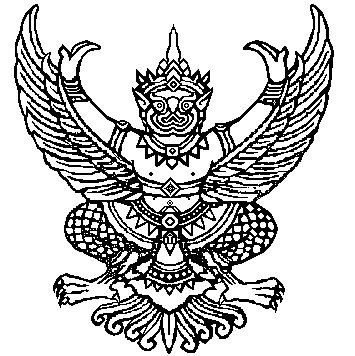  บันทึกข้อความส่วนราชการ   แผนกวิชา……………………………. ฝ่ายวิชาการ  วิทยาลัยอาชีวศึกษาสุโขทัยที่     .......................................			                วันที่   ……………………………………..  เรื่อง  รายงานผลการประเมินตนเองประจำภาคเรียนที่  ……………/……………….. เรียน    ผู้อำนวยการวิทยาลัยอาชีวศึกษาสุโขทัย	ตามที่ข้าพเจ้าได้ปฏิบัติหน้าที่ในภาคเรียนที่  ………/…………..  แล้วนั้นข้าพเจ้าขอรายงานผลการประเมินตนเองรายบุคคล ตามเอกสารดังแนบ	 จึงเรียนมาเพื่อโปรดทราบ                                                             (........................................................................)                                                                           …………………………………                                                     ตำแหน่ง ………………………….ผู้ตรวจบันทึก .....................................................       (…………………………………..)       หัวหน้าแผนกวิชา…………………………………ผู้ตรวจบันทึก .....................................................           ผู้ตรวจบันทึก ......................................................                (นายอานนท์  จันทร์หอม)                                      (นายสุรเชษฐ์  นาครินทร์)              รองผู้อำนวยการฝ่ายวิชาการ                          รองผู้อำนวยการฝ่ายแผนงานและความร่วมมือ          ...........................................................                                            ว่าที่ร้อยโท         (ดร.นิคม  เหลี่ยมจุ้ย)              ผู้อำนวยการวิทยาลัยอาชีวศึกษาสุโขทัย     ......../......../........ลงชื่อ.......................................................................(..................................................................)ตำแหน่ง ............................................................................../..................................../.....................วัน เดือน ปีที่ลาลาป่วยลาป่วยลากิจลากิจลาอุปสมบทลาอุปสมบทลาคลอดลาคลอดมาสายมาสายวัน เดือน ปีที่ลาครั้งวันครั้งวันครั้งวันครั้งวันครั้งวันรวมรวมทั้งสิ้นจำนวน................ครั้ง   จำนวน................วันจำนวน................ครั้ง   จำนวน................วันจำนวน................ครั้ง   จำนวน................วันจำนวน................ครั้ง   จำนวน................วันจำนวน................ครั้ง   จำนวน................วันจำนวน................ครั้ง   จำนวน................วันจำนวน................ครั้ง   จำนวน................วันจำนวน................ครั้ง   จำนวน................วันจำนวน................ครั้ง   จำนวน................วันจำนวน................ครั้ง   จำนวน................วันที่รหัสวิชาชื่อวิชาชั้นจำนวนห้องจำนวนชั่วโมง / สัปดาห์ภาคเรียนที่ 1ภาคเรียนที่ 1ภาคเรียนที่ 1ภาคเรียนที่ 1ภาคเรียนที่ 1ภาคเรียนที่ 1รวมรวมรวมรวมภาคเรียนที่ 2ภาคเรียนที่ 2ภาคเรียนที่ 2ภาคเรียนที่ 2ภาคเรียนที่ 2ภาคเรียนที่ 2รวมรวมรวมรวมที่กิจกรรมพัฒนาผู้เรียน และชุมนุมชั้น /ห้องจำนวนนักเรียนผ่านไม่ผ่าน1234  5  6ชั้น / ห้องจำนวนนักเรียนจำนวนนักเรียนรวมทั้งสิ้น (คน)ชั้น / ห้องชาย (คน)หญิง (คน)รวมทั้งสิ้น (คน)ที่รหัสวิชาสาระการเรียนรู้/รายวิชาระดับชั้นจำนวน/แผนที่ชื่อสื่อ/นวัตกรรมจำนวน (ชิ้น)ที่เรื่องระดับชั้นที่ชื่อแหล่งเรียนรู้เรื่องจำนวนครั้งที่วัน /เดือน / ปีชื่อวิทยากรเรื่อง / หัวข้อที่รายการปฏิบัติมากที่สุดมากปานกลางน้อยน้อยที่สุด1ตรงตามวุฒิ/สาขาวิชาที่จบการศึกษา2ตรงตามความถนัด3ตรงตามประสบการณ์การสอน4ตรงกับความรู้ความสามารถ5ตรงกับความต้องการ/ความสนใจที่วัน /เดือน/ ปีเรื่องสถานที่หน่วยงานที่จัดหลักฐานที่วัน/เดือน/ปีรางวัล/เกียรติคุณหน่วยงานที่มอบหลักฐานที่วัน / เดือน / ปีรายการ / เรื่องหน่วยงานที่เชิญที่รายวิชาห้องจำนวนผู้เรียนผลการเรียน (คน)ผลการเรียน (คน)ผลการเรียน (คน)ผลการเรียน (คน)ผลการเรียน (คน)ผลการเรียน (คน)ผลการเรียน (คน)ผลการเรียน (คน)ผลการเรียน (คน)ผลการเรียน (คน)ผลการเรียน (คน)ที่รายวิชาห้องจำนวนผู้เรียนขรมส.011.522.533.54รวมภาคเรียนที่ 1  ภาคเรียนที่ 2  รวมรวมรวมร้อยละร้อยละร้อยละ100ร้อยละของนักเรียนที่ผ่านเกณฑ์         จำนวนนักเรียนที่ผ่านเกณฑ์  ×100       =                           จำนวนนักเรียนทั้งหมดร้อยละของนักเรียนที่ผ่านเกณฑ์         จำนวนนักเรียนที่ผ่านเกณฑ์  ×100       =                           จำนวนนักเรียนทั้งหมดร้อยละของนักเรียนที่ผ่านเกณฑ์         จำนวนนักเรียนที่ผ่านเกณฑ์  ×100       =                           จำนวนนักเรียนทั้งหมดร้อยละของนักเรียนที่ผ่านเกณฑ์         จำนวนนักเรียนที่ผ่านเกณฑ์  ×100       =                           จำนวนนักเรียนทั้งหมดร้อยละของนักเรียนที่ผ่านเกณฑ์         จำนวนนักเรียนที่ผ่านเกณฑ์  ×100       =                           จำนวนนักเรียนทั้งหมดร้อยละของนักเรียนที่ผ่านเกณฑ์         จำนวนนักเรียนที่ผ่านเกณฑ์  ×100       =                           จำนวนนักเรียนทั้งหมดร้อยละของนักเรียนที่ผ่านเกณฑ์         จำนวนนักเรียนที่ผ่านเกณฑ์  ×100       =                           จำนวนนักเรียนทั้งหมดร้อยละของนักเรียนที่ผ่านเกณฑ์         จำนวนนักเรียนที่ผ่านเกณฑ์  ×100       =                           จำนวนนักเรียนทั้งหมดร้อยละของนักเรียนที่ผ่านเกณฑ์         จำนวนนักเรียนที่ผ่านเกณฑ์  ×100       =                           จำนวนนักเรียนทั้งหมดร้อยละของนักเรียนที่ผ่านเกณฑ์         จำนวนนักเรียนที่ผ่านเกณฑ์  ×100       =                           จำนวนนักเรียนทั้งหมดร้อยละของนักเรียนที่ผ่านเกณฑ์         จำนวนนักเรียนที่ผ่านเกณฑ์  ×100       =                           จำนวนนักเรียนทั้งหมดร้อยละของนักเรียนที่ไม่ผ่านเกณฑ์       จำนวนนักเรียนที่ไม่ผ่านเกณฑ์ ×100   =                                        จำนวนนักเรียนทั้งหมดร้อยละของนักเรียนที่ไม่ผ่านเกณฑ์       จำนวนนักเรียนที่ไม่ผ่านเกณฑ์ ×100   =                                        จำนวนนักเรียนทั้งหมดร้อยละของนักเรียนที่ไม่ผ่านเกณฑ์       จำนวนนักเรียนที่ไม่ผ่านเกณฑ์ ×100   =                                        จำนวนนักเรียนทั้งหมดร้อยละของนักเรียนที่ไม่ผ่านเกณฑ์       จำนวนนักเรียนที่ไม่ผ่านเกณฑ์ ×100   =                                        จำนวนนักเรียนทั้งหมดร้อยละของนักเรียนที่ไม่ผ่านเกณฑ์       จำนวนนักเรียนที่ไม่ผ่านเกณฑ์ ×100   =                                        จำนวนนักเรียนทั้งหมดร้อยละของนักเรียนที่ไม่ผ่านเกณฑ์       จำนวนนักเรียนที่ไม่ผ่านเกณฑ์ ×100   =                                        จำนวนนักเรียนทั้งหมดร้อยละของนักเรียนที่ไม่ผ่านเกณฑ์       จำนวนนักเรียนที่ไม่ผ่านเกณฑ์ ×100   =                                        จำนวนนักเรียนทั้งหมดร้อยละของนักเรียนที่ไม่ผ่านเกณฑ์       จำนวนนักเรียนที่ไม่ผ่านเกณฑ์ ×100   =                                        จำนวนนักเรียนทั้งหมดร้อยละของนักเรียนที่ไม่ผ่านเกณฑ์       จำนวนนักเรียนที่ไม่ผ่านเกณฑ์ ×100   =                                        จำนวนนักเรียนทั้งหมดร้อยละของนักเรียนที่ไม่ผ่านเกณฑ์       จำนวนนักเรียนที่ไม่ผ่านเกณฑ์ ×100   =                                        จำนวนนักเรียนทั้งหมดร้อยละของนักเรียนที่ไม่ผ่านเกณฑ์       จำนวนนักเรียนที่ไม่ผ่านเกณฑ์ ×100   =                                        จำนวนนักเรียนทั้งหมดดัชนีชี้วัดระดับคุณภาพระดับคุณภาพระดับคุณภาพระดับคุณภาพระดับคุณภาพเกณฑ์การประเมินดัชนีชี้วัด54321เกณฑ์การประเมิน1.  การวิเคราะห์ หลักสูตรรายวิชา1.  มีเนื้อหาตรงตามหลักสูตร2.  มีการวิเคราะห์หลักสูตรรายวิชา3.  นำมาใช้ในการกำหนดหน่วยการเรียนรู้4.  มีความเหมาะสม สอดคล้องกับกิจกรรมการเรียนรู้5.  สอดคล้องกับผลการเรียนรู้ที่คาดหวังระดับคุณภาพ  =   =2.  การบูรณาการ คุณธรรม จริยธรรม ค่านิยม คุณลักษณะที่พึงประสงค์และปรัชญาเศรษฐกิจพอเพียง1.  มีการบูรณาการในเนื้อหารายวิชา2.  มีการนำไปใช้ในการประเมินผล3.  มีการนำไปใช้ในการออกแบบกิจกรรมการเรียน      การสอน4.  มีความสอดคล้องกับเนื้อหารายวิชา5. สามารถจัดกิจกรรมการเรียนการสอนได้จริงระดับคุณภาพ  =  =3.  การออกแบบกิจกรรม     การเรียนรู้ 1.  การออกแบบกิจกรรมการเรียนรู้เป็นขั้นตอน2.  แผนการจัดกิจกรรมการเรียนรู้มีความหลากหลาย3.  มีความเหมาะสมกับจุดประสงค์การเรียนรู้4.  มีความสอดคล้องกับจุดประสงค์การเรียนรู้     ทั้ง 3 ด้าน (ความรู้ เจตคติ ทักษะ)5.  สามารถปฏิบัติได้จริงระดับคุณภาพ  =  =ดัชนีชี้วัดระดับคุณภาพระดับคุณภาพระดับคุณภาพระดับคุณภาพระดับคุณภาพเกณฑ์การประเมินดัชนีชี้วัด54321เกณฑ์การประเมิน4.  การใช้สื่ออุปกรณ์     การเรียนรู้1.  มีการใช้สื่อ อุปกรณ์หรือแหล่งเรียนรู้2.  มีการกำหนดขั้นตอนหรือวิธีการใช้สื่อ         หรือแหล่งเรียนรู้ 3.  มีการใช้สื่อ อุปกรณ์หรือแหล่งการเรียนรู้     เหมาะสมกับกิจกรรมการเรียนรู้4.  มีสื่อ อุปกรณ์ แหล่งเรียนรู้5.  มีการพัฒนาสื่อ อุปกรณ์ แหล่งเรียนรู้ระดับคุณภาพ  =  =๕  การออกแบบประเมินผล1.  มีการประเมินผลการเรียนในแต่ละแผน       2.  มีการกำหนดวิธีการประเมินผลหลากหลาย3.  วิธีการประเมินผลสอดคล้องกับจุดประสงค์      การเรียนรู้4.  มีการประเมินผลตามสภาพจริง5.  นำผลการประเมินมาพัฒนาการเรียนรู้ระดับคุณภาพ  =  =การรับรองรายงานการประเมินตนเอง(Self Assessment Report ; SAR)ลงชื่อ		                             ผู้รายงาน            (......................................................)ตำแหน่ง................................................................./................/...........ลงชื่อ				        ผู้รับรองรายงาน       (........................................................)       หัวหน้าแผนก.................................             ........../................/...........ลงชื่อ				        ผู้รับรองรายงาน             (นายอานนท์  จันทร์หอม)          รองผู้อำนวยการฝ่ายงานวิชาการ........../................/...........ลงชื่อ				        ผู้รับรองรายงาน       ว่าที่ร้อยโท                              (ดร.นิคม  เหลี่ยมจุ้ย)ผู้อำนวยการวิทยาลัยอาชีวศึกษาสุโขทัย........../................/...........